Publicado en Monzón el 23/06/2022 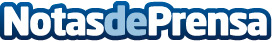 SPI Tecnología aconseja los servicios de oficina virtual para un mejor rendimiento profesionalLa nube es la base de este servicio, pues es así donde residen todos los trabajos a los que se tiene acceso, además de las herramientas de ofimática necesarias para trabajar. La conexión debe ser fiable y segura para trabajar con espacios virtualesDatos de contacto:Enrique Español607965082Nota de prensa publicada en: https://www.notasdeprensa.es/spi-tecnologia-aconseja-los-servicios-de_1 Categorias: Aragón E-Commerce Ciberseguridad Recursos humanos Oficinas Innovación Tecnológica http://www.notasdeprensa.es